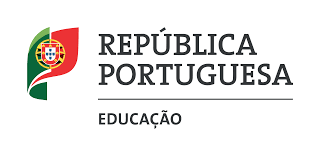 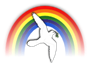 CLUBE “TIK-TAK DANCE”(Inscrição/autorização)Eu,_______________________________________, Encarregada de educação do(a) aluno(a)__________________________________ da turma____, autorizo o(a) meu(minha) educando(a) a frequentar o clube “TIK-TAK DANCE”, bem como que as imagens/vídeos resultantes sejam publicadas no moodle e facebook do Agrupamento de Escolas Padre Vítor Melícias e, posteriormente, numa conta do TIK TOK que irá ser criada especificamente para o efeito.O principal objetivo deste clube é o de criar um espaço onde se possam abordar temáticas relacionadas com a Cidadania, como: o respeito pelo ambiente, a solidariedade, a amizade, o respeito pela diferença… através de uma ferramenta do interesse das crianças e jovens, mostrando-lhes uma alternativa positiva para o uso das redes sociais. Um dos meios de comunicação utilizado é o TEAMS e o Whatsapp, pelo que necessitamos do número de telefone para o efeito:__________________   A dinamizadora do clube                                                                 O(a) Encarregado(a) de educação__________________________                                       _________________________________________                (Sílvia Filipe)